Принято общим собранием                                                 Утвержденотрудового коллектива                                                         Директор школы:протокол №      от  25.03.2018 г.                                                             С.Д. Самохина Председатель профкома школы                                        __________________________Т.А.Кузьменко                                                  Приказ № 20/5 от 25.03.2018 г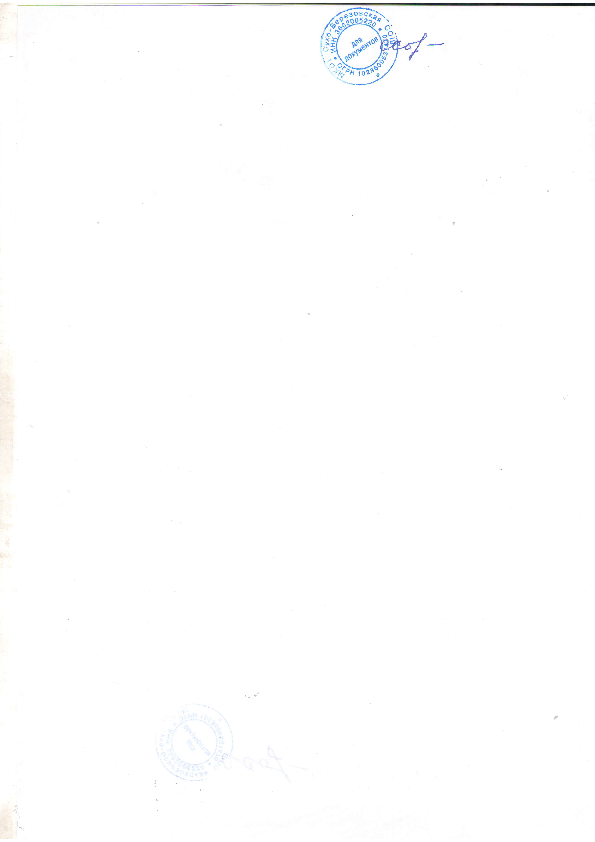                                                           ПОЛОЖЕНИЕ    О  КОНФЛИКТЕ   ИНТЕРЕСОВ ПЕДАГОГИЧЕСКОГО  РАБОТНИКАМКОУ Сухо-Березовская СОШ1.Общие положения.1.1.Настоящее Положение о конфликте интересов педагогического работника Школы (далее – Положение) разработано на основе Федерального закона от 29.12.2012 №273-ФЗ  «Об образовании в Российской Федерации» (глава 1 статья 2 п.33,глава 5 статьи 47,48).1.2.Положение разработано с целью оптимизации взаимодействия педагогических работников с другими участниками образовательных отношений, профилактики конфликта  интересов педагогического работника, при котором у педагогического работника при осуществлении им профессиональной деятельности возникает личная заинтересованность в получении материальной выгоды или иного преимущества и которая влияет или может повлиять на надлежащее исполнение педагогическим работником профессиональных обязанностей вследствие противоречия между его личной заинтересованностью и интересами обучающегося, родителей (законных представителей) несовершеннолетних обучающихся.2.Конфликт интересов педагогического работника2.1.Конкретными ситуациями конфликта  интересов, в которых педагогических работник может оказаться в процессе выполнения своих должностных обязанностей, наиболее вероятными являются следующие:учитель ведет  уроки и платные занятия у одних и тех же учеников;учитель «обменивается» с коллегами слабоуспевающими  обучающимися для репетиторства;учитель осуществляет репетиторство с учениками, которых  обучает;учитель осуществляет репетиторство во время урока, внеклассного мероприятия и т.д.;учитель получает  подарки и услуги;учитель участвует  в формировании списка класса, особенно первоклассников;учитель собирает  деньги  на нужды класса, школы;учитель участвует  в жюри конкурсных мероприятий, олимпиад с участием своих обучающихся;учитель получает небезвыгодные предложения  от родителей учеников, которых он обучает или у которых является классным руководителем;учитель участвует в распределении бонусов для учащихся;учитель небескорыстно использует  возможности родителей обучающихся;учитель нарушает  установленные в Школе запреты  и т.д.2.2. Педагогический работник Школы, в отношении которого возник спор о конфликте интересов, вправе письменно обратиться в Комиссию по урегулированию споров(антикоорупционная рабочая группа) между участниками образовательных отношений (далее – Комиссия), в функциональные обязанности которой входит прием вопросов сотрудников об определении наличия или отсутствия данного конфликта. Порядок принятия решений Комиссией и их исполнения устанавливается локальным нормативным актом Школы. Решение комиссии является обязательным для всех участников образовательных отношений, подлежит исполнению в сроки, предусмотренные принятым решением, и может быть обжаловано в установленном законодательством РФ порядке.2.3. Обратиться в  Комиссию можно только в письменной форме. 2.4.Для предотвращения конфликта интересов педагогическим работникам Школы необходимо следовать «Кодексу этики и служебного поведения педагогическихработников МКОУ  Сухо-Березовская СОШ»С Положением ознакомлены:ФИОДатаПодпись